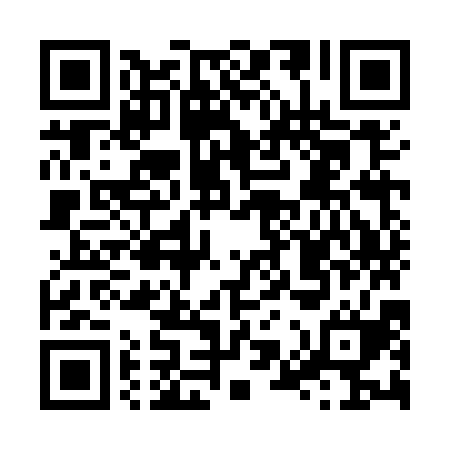 Ramadan times for Janosipuszta, HungaryMon 11 Mar 2024 - Wed 10 Apr 2024High Latitude Method: Midnight RulePrayer Calculation Method: Muslim World LeagueAsar Calculation Method: HanafiPrayer times provided by https://www.salahtimes.comDateDayFajrSuhurSunriseDhuhrAsrIftarMaghribIsha11Mon4:274:276:0711:573:585:485:487:2212Tue4:254:256:0511:563:595:495:497:2313Wed4:234:236:0311:564:005:505:507:2514Thu4:214:216:0111:564:015:525:527:2615Fri4:194:195:5911:564:025:535:537:2816Sat4:174:175:5711:554:035:545:547:2917Sun4:144:145:5511:554:045:565:567:3118Mon4:124:125:5311:554:055:575:577:3219Tue4:104:105:5111:544:065:595:597:3420Wed4:084:085:4911:544:076:006:007:3521Thu4:064:065:4711:544:086:016:017:3722Fri4:044:045:4511:544:106:036:037:3823Sat4:024:025:4411:534:116:046:047:4024Sun3:593:595:4211:534:126:056:057:4125Mon3:573:575:4011:534:136:076:077:4326Tue3:553:555:3811:524:146:086:087:4427Wed3:533:535:3611:524:156:096:097:4628Thu3:513:515:3411:524:166:116:117:4829Fri3:483:485:3211:514:176:126:127:4930Sat3:463:465:3011:514:186:136:137:5131Sun4:444:446:2812:515:187:157:158:531Mon4:424:426:2612:515:197:167:168:542Tue4:394:396:2412:505:207:177:178:563Wed4:374:376:2212:505:217:197:198:584Thu4:354:356:2012:505:227:207:208:595Fri4:324:326:1812:495:237:217:219:016Sat4:304:306:1612:495:247:237:239:037Sun4:284:286:1512:495:257:247:249:048Mon4:254:256:1312:495:267:257:259:069Tue4:234:236:1112:485:277:277:279:0810Wed4:214:216:0912:485:287:287:289:10